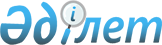 О внесении изменения в Решение Комиссии Таможенного союза от 20 сентября 2010 г. № 375
					
			Утративший силу
			
			
		
					Решение Коллегии Евразийской экономической комиссии от 15 октября 2013 года № 224. Утратило силу решением Коллегии Евразийской экономической комиссии от 11 декабря 2018 года № 203.
      Сноска. Утратило силу решением Коллегии Евразийской экономической комиссии от 11.12.2018 № 203 (вступает в силу по истечении 30 календарных дней с даты его официального опубликования).
      В соответствии с пунктом 2 статьи 240 Таможенного кодекса Таможенного союза Коллегия Евразийской экономической комиссии решила:
      1. Дополнить Перечень товаров, запрещенных к помещению под таможенную процедуру переработки на таможенной территории, утвержденный Решением Комиссии Таможенного союза от 20 сентября 2010 г. № 375 "О некоторых вопросах применения таможенных процедур", позициями 2 и 3 следующего содержания:
      "
                                                                          ".
      2. Настоящее Решение вступает в силу по истечении 30 календарных дней с даты его официального опубликования. 
					© 2012. РГП на ПХВ «Институт законодательства и правовой информации Республики Казахстан» Министерства юстиции Республики Казахстан
				
2.
Спирты ациклические и их галогенированные, сульфированные, нитрованные или нитрозированные производные
2905
  3.
Биодизель и его смеси, не содержащие или содержащие менее 70 мас.% нефти или нефтепродуктов, полученных из битуминозных пород
3826 00
Председатель Коллегии
Евразийской экономической комиссии
В. Христенко